Publicado en Blanes el 20/07/2022 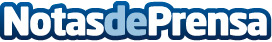 JBH Financial Group SL y los Smart Contracts en la BlockchainEmpresa de desarrollo Blockchain, NFTs y tecnologías relacionadas con las criptomonedas.Datos de contacto:JBH Financial Group SL972354774Nota de prensa publicada en: https://www.notasdeprensa.es/jbh-financial-group-sl-y-los-smart-contracts_1 Categorias: Finanzas Cataluña Emprendedores Criptomonedas-Blockchain http://www.notasdeprensa.es